BURSA ULUDAĞ ÜNİVERSİTESİ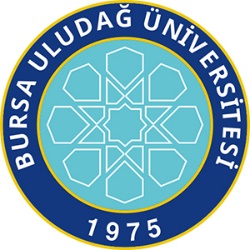 FEN-EDEBİYAT FAKÜLTESİPSİKOLOJİ BÖLÜMÜ2022-2023 EĞİTİM-ÖĞRETİM YILI YAZ OKULU DENKLİK TALEPLERİ SONUÇLANAN ÖĞRENCİLER(Güncelleme Tarihi: 13.07.2023)Öğrenci NumarasıÖğrencinin Adı-SoyadıBaşka Bir Üniversiteden Almak İstediği Dersin Kodu ve AdıDersin Bursa Uludağ Üniversitesi’ndeki KarşılığıSonuç081711117BEKİR ÖZGÜEPSK421 Klinik Psikoloji (İstanbul Nişantaşı Üniversitesi) PSI4001 Klinik Psikoloji Uygun bulunmuştur. Onaylandı081711117BEKİR ÖZGÜEPSK403 Clinical Psychology (İstanbul Nişantaşı Üniversitesi) PSI4062 Selected Topics in Clinical PsychologyUygun bulunmuştur. Onaylandı081811028ÇAĞAN YENİGÜLPSY373 Sport Psychology (İstanbul Bilgi Üniversitesi)PSI4089 Sport PsychologyUygun bulunmuştur. Onaylandı081811028ÇAĞAN YENİGÜLEPSK323 Sağlık Psikolojisi (İstanbul Nişantaşı Üniversitesi)PSI4081 Sağlık PsikolojisiUygun bulunmuştur. Onaylandı0816110103AYSEL MEHRALİYEVAPSİ406 Psikolojide Ölçme ve Değerlendirme (İstinye Üniversitesi)PSİ3005 Psikolojik Ölçme ve DeğerlendirmeUygun bulunmuştur. Onaylandı.081811046AHSENNİDA ŞENOĞLUEPSK325 Toplumsal Cinsiyet Psikolojisi (İstanbul Nişantaşı Üniversitesi)SSY3080 Toplumsal Cinsiyet ve İktidarUygun bulunmuştur. Onaylandı.082011045MELTEM ÖZKOLİST 1015 İstatistik 1(İzmir Dokuz Eylül Üniversitesi)EKO2209 İstatistik 1Uygun bulunmuştur. Onaylandı.0816110103AYSEL MEHRALİYEVAEPSK323 Sağlık Psikolojisi (İstanbul Nişantaşı Üniversitesi)PSI4081 Sağlık PsikolojisiUygun bulunmuştur. Onaylandı